09/05/2023 15:23	Bionexo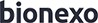 Bionexo do Brasil LtdaRelatório emitido em 09/05/2023 15:23CompradorIGH - HUAPA - HOSPITAL DE URGÊNCIA DE APARECIDA DE GOIÂNIA (11.858.570/0004-86)AV. DIAMANTE, ESQUINA C/ A RUA MUCURI, SN - JARDIM CONDE DOS ARCOS - APARECIDA DE GOIÂNIA, GO CEP: 74969-210Relação de Itens (Confirmação)Pedido de Cotação : 286584920COTAÇÃO Nº 37373 - MEDICAMENTOS - HEAPA MAIO/2023Frete PróprioObservações: *PAGAMENTO: Somente a prazo e por meio de depósito em conta PJ do fornecedor. *FRETE: Só serão aceitas propostas com frete CIF e para entrega no endereço: AV. DIAMANTE, ESQUINA C/ A RUA MUCURI, JARDIM CONDE DOS ARCOS, AP DE GOIÂNIA/GO CEP: 74969210, dia e horário especificado. *CERTIDÕES: As Certidões Municipal, Estadual de Goiás, Federal, FGTS e Trabalhista devem estar regulares desde a data da emissão da proposta até a data do pagamento.*REGULAMENTO: O processo de compras obedecerá ao Regulamento de Compras do IGH, prevalecendo este em relação a estes termos em caso de divergência.Tipo de Cotação: Cotação Emergencial Fornecedor :Data de Confirmação :Produto	Código Programação	Fabricante	Embalagem Fornecedor Comentário Justificativa    Preço     Preço   Rent(%)     Quantidade     Valor Total  Usuáriode Entrega	Unitário FábricaCASPOFUNGINA50 MG PO LIOF SOLCientifica MédicaR$	R$Danielly EvelynR$	Pereira Da1	50MG -FRASCO/AMPOLA27561	-	BERK, EUROFARMAINJ CT 1 FA VD TRANSHospitalar Ltdanull	-700,0000  0,0000	14 Frasco/Ampola  9.800,0000Cruz09/05/202315:18Total Parcial:14.0	R$9.800,0000Total de Itens da Cotação: 2     Total de Itens Impressos: 1Produto	Código Programação	Fabricante	Embalagem Fornecedor Comentário Justificativa    Preço     Preço   Rent(%)     Quantidade     Valor Total  Usuáriode Entrega	Unitário FábricaDEXMEDETOMIDINA2 100MCG/ML 2 ML- DEX - FRASCO35495	-CLORIDRATO DE DEXMEDETOMIDINA, VOLPHARMA100 MCG/ML SOL INJ CT FA VD TRANS X 2 MLPrestamed Hospitalar Eirelinull;1 ao 4 - Não atende o prazo de entrega, pedido emergencial.R$ 12,4000R$	400 FrascoR$ 4.960,0000Danielly Evelyn Pereira Da Cruz09/05/202315:18Total Parcial:R$ 4.960,0000Total de Itens da Cotação: 2     Total de Itens Impressos: 1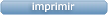 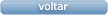 Clique aqui para geração de relatório completo com quebra de páginaTotal Geral:414.0	R$14.760,0000https://bionexo.bionexo.com/jsp/RelatPDC/relat_adjudica.jsp	1/1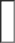 FornecedorFaturamento MínimoPrazo de EntregaValidade da PropostaCondições de PagamentoFreteObservações1Cientifica Médica Hospitalar LtdaGOIÂNIA - GOLuana Silva - null gerenciacmh1@gmail.com Mais informaçõesR$ 200,00000 dias após confirmação15/05/202330 ddlCIFnull2Prestamed Hospitalar EireliGOIÂNIA - GOLuiz Prestamed - null vendas10@asthamed.com.br Mais informaçõesR$ 500,00001 dias após confirmação12/05/202330 ddlCIFnull